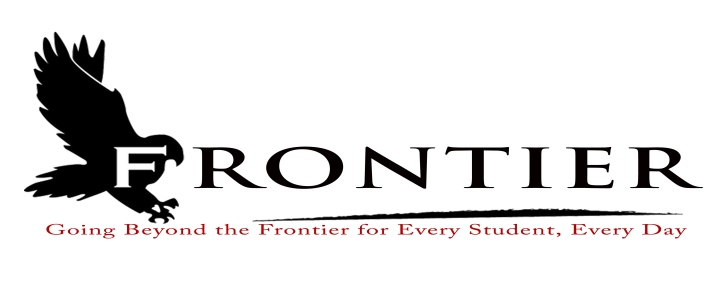 Frontier School Corporation TrusteesSeptember Regular School Board Meeting AgendaMonday, November 15, 2021Location: Frontier Jr.-Sr. High School Library, One Falcon Drive, Chalmers, IN 479297:00 P.M.       RevisedCall Meeting to OrderApproval of Agenda2.1-Additions or deletions to agenda2.2-Approval of agendaApproval of Minutes3.1-October 18, 2021 Regular Board Meeting 3.2-November 2, 2021 Tentative Agreement Hearing3.3-November 8, 2021 Special Board MeetingTreasurer’s Report4.1-October 31, 2021 Fund Report4.2-October 31, 2021 Appropriations Report4.3-October 31, 2021 Revenue Report4.4-October 31, 2021 Bank Reconciliation Report4.5-October 31, 2021 2020 Bond ReportApproval of Claims5.1-November 15, 2021 ClaimsReports from Principals, Directors6.1-Technology-Mr. David Hoover6.2-Frontier Elementary-Mrs.Jillian Layton6.3-Frontier Jr.-Sr. High School-Mr. Jeff Hettinger6.4-Athletics-Mr. Troy Burgess6.5-Transportation-Mrs. April Hall6.6-Guidance-Mrs. Kathy Bassett6.7-Maintenance-Mr. Chris Peterson             6.8-Superintendent-Mr. Dan SichtingBudget/Financial7.1-November  FY 2022 Tuition Support Distribution7.2-2022 Powerschool Annual Renewal7.3-Frontier School Corporation Treasurer Proposal to move Preschool Fund to Education Fund7.3-Resolution for 2021 Budget Authorization for ReductionsPersonnel8.1-Resignations   8.1.1-Mr. Peter Johnson-Frontier Jr.-Sr. High School Physical Education effective December 21,             2021   8.1.2-Ms. Allison Thayer-Frontier Jr.-Sr. High School Special Education effective December 21,             20218.2-Hires   8.2.1-Deb Lucas-Frontier Elementary School Part-Time Instructional Assistant   8.2.2-Bridgett Raney-Frontier Elementary Instructional Assistant (2nd Semester)        Field TripsOther Business10.1-November, 2021 DonationOther Items for DiscussionComments from the Public (Comments should not be longer than five minutes, and please refrain from repeating comments already made by earlier speakers.)AdjournmentNext Tentative School Board Meeting:  Monday December 20, 2021 at the Frontier Elementary School Library located at 811 Railroad Street, Brookston, IN 47923             This meeting is fully accessible.  Any person wanting additional accommodations should contact              the Frontier School Corporation Superintendent’s Office at (219) 984-5009.